Занятие №8ЧАСТНАЯ БАКТЕРИОЛОГИЯТема№4 Бактериальные зоонозные инфекцииЦель: Овладеть основными методами лабораторной диагностики и терапии зоонозных и особо опасных инфекций. Вопросы для подготовки к занятию:Этиология зоонозных инфекций.Морфологические свойства Yersinia pestis, Bacillus anthracis, Brucella spp., Francisella tularensis.Принципы лабораторной диагностики лептоспироза, бруцеллеза, чумы, сибирской язвы. Экспресс-диагностика.Особо опасные инфекции (ООИ).  Организация лабораторий по работе с особо опасными инфекциями.Биопрепараты для  специфической профилактики и диагностики зоонозных инфекций.  Чума    Чума - это острое зоонозное инфекционное заболевание с природной очаговостью, характеризующееся тяжелой интоксикацией, лихорадкой, поражением лимфатических узлов с образованием бубонов, склонностью к генерализации с развитием септицемии, пневмонии, вовлечением других органов и высокой летальностью. Чума относится к группе особо опасных, карантинных инфекций.1.Таксономическое положение, морфологические и тинкториальные свойства.Отдел___________________________   Семейство______________________                                                            Ок-ка по Граму____Род_____________________________                                                          Форма  ___________Вид____________________________                                                           Капсула __________                                                                                                                         Жгутики_________                                                                                                      2. ИСТОРИЧЕСКАЯ СПРАВКА                                                                                                     Спора __________1894 Выделен возбудитель чумы (Ш. Китозато, А. Йерсен)                                             1896 Получена первая вакцина (В. Хавкин)2. Антигенная структура4. Биохимические и  культуральные свойства 5. Резистентность 6. Факторы патогенности 7. Эпидемиология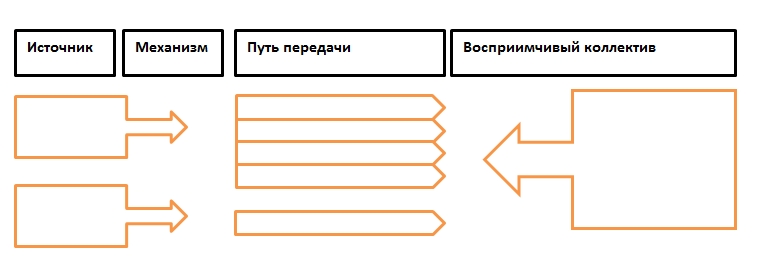 8. Патогенез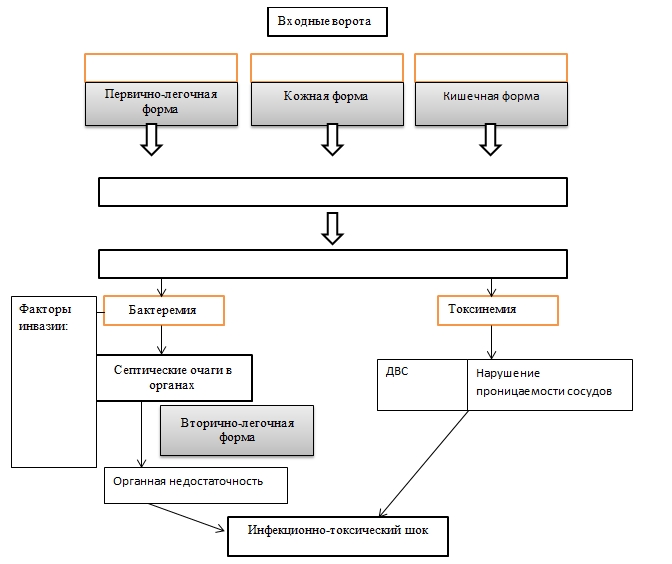 9. Иммунитет11. Лечение и профилактика1) Антибиотикотерапия с учетом чувствительности 2) Биопрепараты для специфической профилактики чумы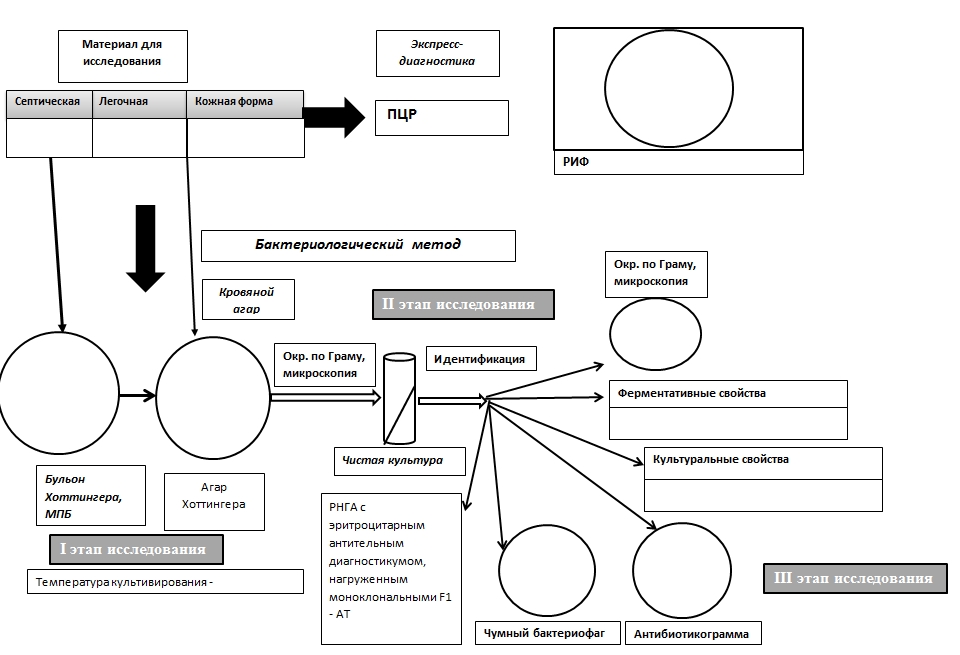 Сибирская язва    Сибирская язва - это острое зоонозное инфекционное заболевание, протекающее с тяжелой интоксикацией, серозно-геморрагическим воспалением кожи и лимфоузлов, вовлечением внутренних органов, развитием сепсиса.1.Таксономическое положение, морфологические и тинкториальные свойства.Отдел___________________________   Семейство______________________                                                            Ок-ка по Граму____Род_____________________________                                                          Форма  ___________Вид____________________________                                                           Капсула __________                                                                                                                        Жгутики_________                                                                                                      2. ИСТОРИЧЕСКАЯ СПРАВКА                                                                                                           Спора __________1876г.  Выделен возбудитель сибирской язвы (Р. Кох)                                             1940г. Создана вакцина (Н.Гинсбург иА.Тамарин)2. Антигенная структура4. Биохимические и  культуральные свойства 5. Резистентность 6. Факторы патогенности 7. Эпидемиология8. Патогенез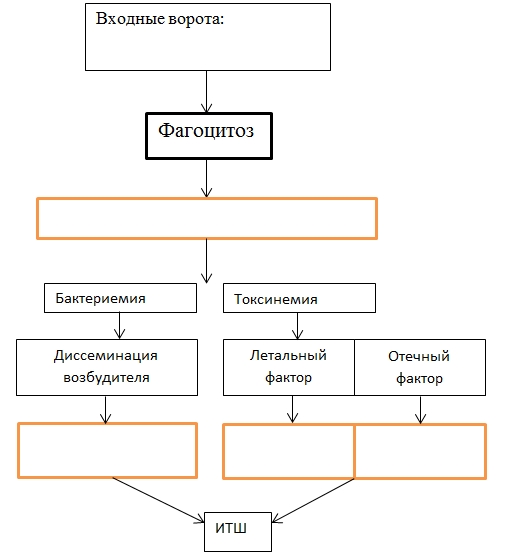 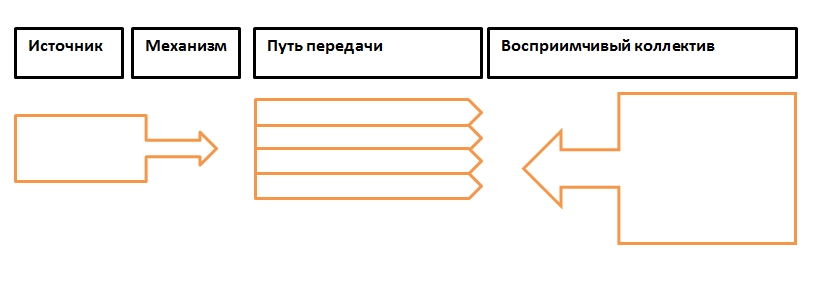 9. Иммунитет11. Лечение и профилактика1) Антибиотикотерапия с учетом чувствительности 2) Биопрепараты для специфической профилактики сибирской язвы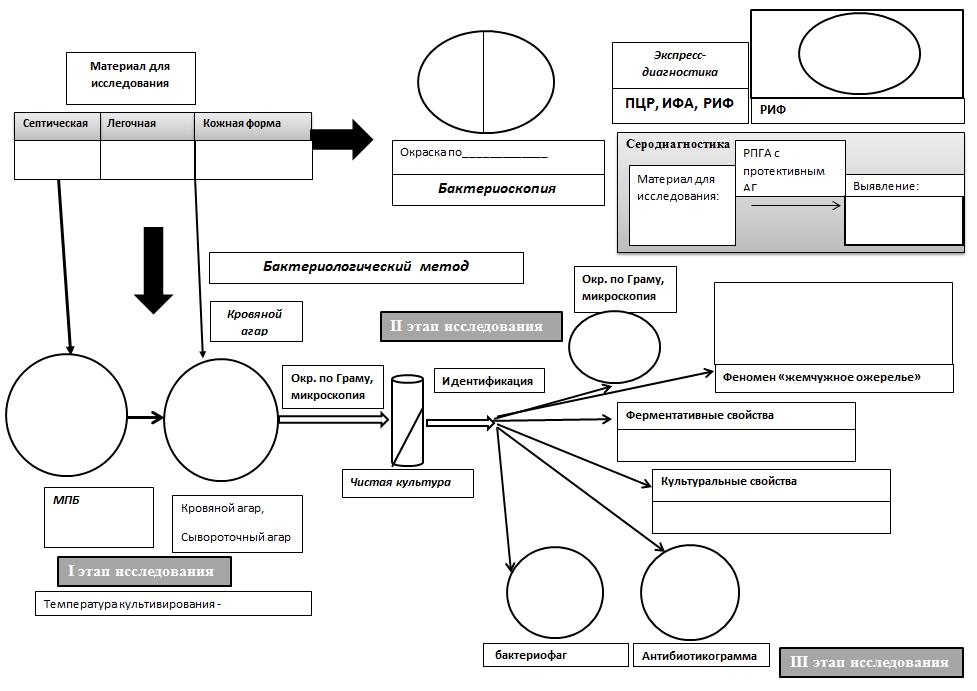 Бруцеллез    Бруцеллез - это зоонозное инфекционно-аллергическое заболевание, характеризующееся длительной лихорадкой, преимущественным поражением опорно-двигательного аппарата, поражением сердечно-сосудистой, нервной, мочеполовой и других систем. Часто имеет затяжное, хроническое, рецидивирующее течение.1.Таксономическое положение, морфологические и тинкториальные свойства.Отдел___________________________   Семейство______________________                                                            Ок-ка по Граму____Род_____________________________                                                          Форма  ___________Вид____________________________                                                           Капсула __________                                                                                                                         Жгутики_________                                                                                                      2. ИСТОРИЧЕСКАЯ СПРАВКА                                                                                                     Спора __________1887 Выделена чистая культура возбудителя B. melitensis (Д. Брюс)                                             1897 Выделена чистая культура возбудителя B. abortus (Б. Банг)1909 Выделена чистая культура возбудителя B. suis (Ф. Гутира)Классификация бруцелл и их этиологическое значение2. Антигенная структура4. Биохимические и  культуральные свойства 5. Резистентность 6. Факторы патогенности 7. Эпидемиология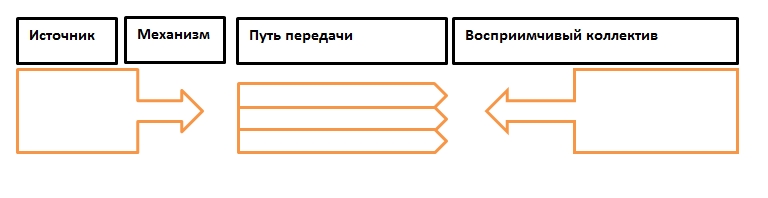 8. Патогенез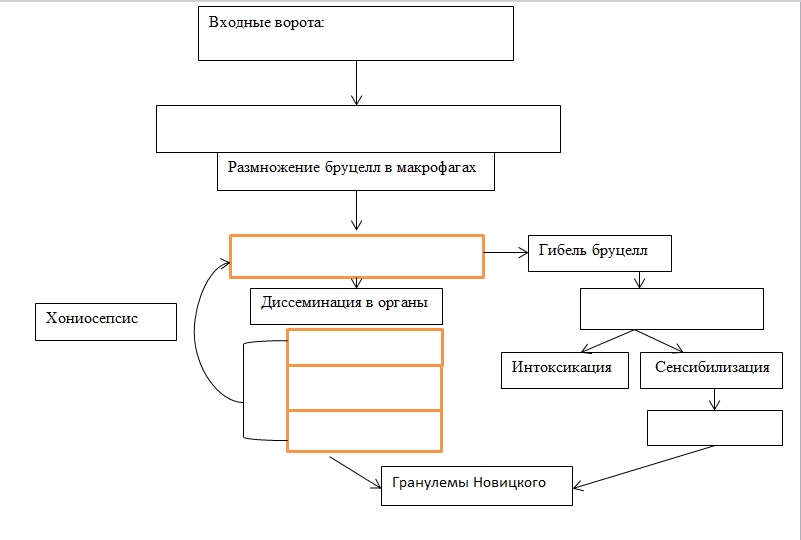 9. Иммунитет11. Лечение и профилактика1) Антибиотикотерапия с учетом чувствительности 2) Биопрепараты для специфической профилактики бруцеллеза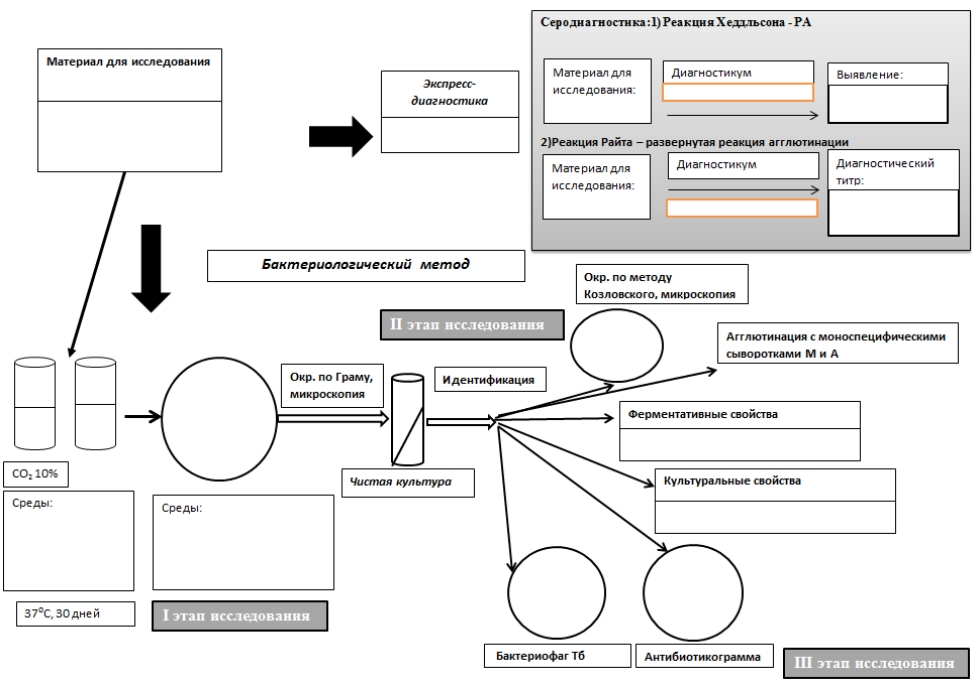 Туляремия – это ЗАДАЧА № 17. ЗАДАЧА № 1К врачу обратился больной по специальности скорняк с жалобами на лихорадку и общее недомогание. При осмотре на коже в области запястья обнаружен карбункул. Задания: 1. Какие микроорганизмы могут вызвать подобное заболевание? 2. Какими лабораторными исследованиями можно подтвердить диагноз? 3. Как выявить фактор передачи инфекции? ЗАДАЧА № 2 Больной обратился к врачу с жалобами на лихорадку, потливость, головные боли, боли в мышцах и суставах. Из анамнеза выяснилось, что он работал на животноводческой ферме и употреблял в пищу некипяченое молоко, брынзу, творог и другие молочные продукты. Задания: Что заподозрить?Какие исследования необходимо провести для диагностики заболевания? ЗАДАЧА № 3У промыслового охотника через неделю после возвращения с охоты на ондатру внезапно поднялась температура до 39°С, появились резкие головные и мышечные боли, а также припухлость лимфатических узлов (бубон). Задания: 1. Какие микроорганизмы могли вызвать подобное заболевание? 2. Какие исследования должны быть проведены для диагностики заболевания? 3. Какова опасность заражения от него здоровых людей?ЗАДАЧА № 4 В инфекционное отделение поступил больной Б., 42 года, с диагнозом «Кожная форма сибирской язвы». Три дня назад им был произведен вынужденный убой двух баранов. Шкуры животных хранятся дома. Задания: 1. Какой материал берется для исследования? 2. Какая серологическая реакция ставится для подтверждения диагноза? Укажите принцип этой реакции. 3. Провести учет этой реакции. ВозбудителиГруппа заболеванийПеречень заболеванийБактериозыСпирохетозыРиккетсиозыХламидиозыАнтиген Локализация Химическая природаF1VWOРод, видТип дыханияРост на МПА, МПБЭлективные питательные среды(название, состав, характер роста)Оптимум t°,PHФерментацияФерментацияФерментацияВыделениеВыделениеВыделениеРод, видТип дыханияРост на МПА, МПБЭлективные питательные среды(название, состав, характер роста)Оптимум t°,PHМаннитмальтозаСахарозаУреазаПлазмокоагулазаПестицинY. pestisY. pseudotuberculosisВысушиваниеТемператураТемператураТемператураУФДезинфектанты Высушивание-20⁰С50⁰С100⁰СУФДезинфектанты ФакторЭффектАдгезияАдгезияИнвазияИнвазияФибринолизинНейроминидазаПестицинАминопептидазаАнтифагоцитарныеАнтифагоцитарныеТоксические субстанцииТоксические субстанцииЭндотоксин«Мышиный токсин»Название биопрепаратаСостав и получениеНазначениеЧумная живая вакцинаАнтиген Локализация Химическая природаК-группоспецифическийST-соматическийвидоспецифическийПротективный АГРод, видТип дыханияРост на МПА, МПБЭлективные питательные среды(название, состав, характер роста)Оптимум t°,PHФерментацияФерментацияФерментацияВыделениеВыделениеВыделениеРод, видТип дыханияРост на МПА, МПБЭлективные питательные среды(название, состав, характер роста)Оптимум t°,PHГлюкозаЛактозаСахарозаСероводород\Аммиак Индол B. anthracisВысушиваниеТемператураТемператураУФСпирт ХлораминПерекись водородаВысушивание-15⁰С100⁰СУФСпирт ХлораминПерекись водородаВегетативная клеткаСпораФакторЭффектАдгезияАдгезияАнтифагоцитарныеАнтифагоцитарныеТоксические субстанцииТоксические субстанцииПротективный антигенЛетальный факторОтечный факторНазвание биопрепаратаСостав и получениеНазначениеВакцина сибироязвенная живаяВидТиповой хозяинЗначение в патологии человека B. melitensisB. abortus B. suisB. canisB. ovisАнтиген Локализация Химическая природаMALРод, видТип дыханияЭлективные питательные среды(название, состав, характер роста)Рост на средах с красителемРост на средах с красителемОптимум t°,PHФерментацияФерментацияФерментацияВыделение Потребность СО2Род, видТип дыханияЭлективные питательные среды(название, состав, характер роста)фуксинтионинОптимум t°,PHАргинин Рибоза Лизин СероводородB. melitensisB. abortusB. suisВысушиваниеТемператураТемператураУФФенолХлораминХлорная известьВысушивание-15⁰С100⁰СУФФенолХлораминХлорная известьФакторЭффектАдгезияАдгезияИнвазияИнвазияАнтифагоцитарные факторыАнтифагоцитарные факторыТоксические субстанцииТоксические субстанцииНазвание биопрепаратаСостав и получениеНазначениеВакцина бруцеллезная живаяТаксономияОтдел:Семейство:Род:Вид:Отдел:Семейство:Род:Вид:Отдел:Семейство:Род:Вид:Отдел:Семейство:Род:Вид:Отдел:Семейство:Род:Вид:МорфологияФорма:Капсула:Жгутики:Спора:Окраска:Форма:Капсула:Жгутики:Спора:Окраска:Форма:Капсула:Жгутики:Спора:Окраска:РисунокРисунокАнтигеныКультуральные свойства:Тип дыхания:Температура и время  культивирования:Элективные питательные среды:Характер роста на плотных средах:Тип дыхания:Температура и время  культивирования:Элективные питательные среды:Характер роста на плотных средах:Тип дыхания:Температура и время  культивирования:Элективные питательные среды:Характер роста на плотных средах:Тип дыхания:Температура и время  культивирования:Элективные питательные среды:Характер роста на плотных средах:Тип дыхания:Температура и время  культивирования:Элективные питательные среды:Характер роста на плотных средах:ЭпидемиологияИсточник инфекцииМеханизм передачиМеханизм передачиМеханизм передачиПути передачиЭпидемиологияФакторы патогенностиМикробиологическая диагностикаМатериалМетод Метод Метод Цель Микробиологическая диагностикаПрофилактикаСпецифическая Специфическая Неспецифическая Неспецифическая Неспецифическая Профилактика